Natural Number Subtraction with Base 10 BlocksMaterials: Base 10 Blocks, writing mediumVideo Support: https://www.youtube.com/watch?v=vQKQ-UvvpAgGoal: to see a visual representation or “Regrouping” or “Borrowing” in subtraction in order to make the symbolic part (crossing off, writing new-found ones) becomes intuitive.Represent the minuend. (Subtrahend optional.)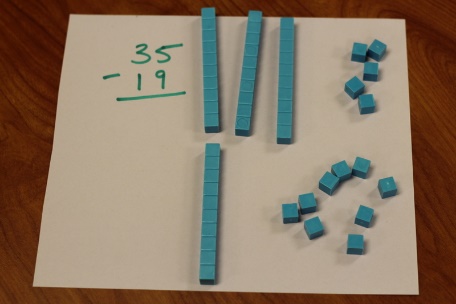 Prompt that there are too few units in the minuend.  Trade one “10” rod in the minuend for ten units.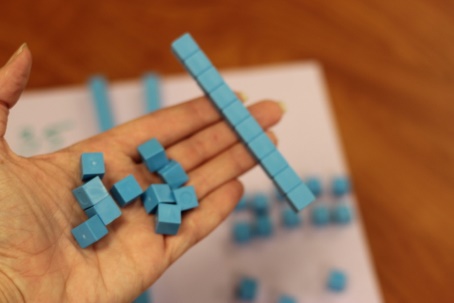 Represent symbolically.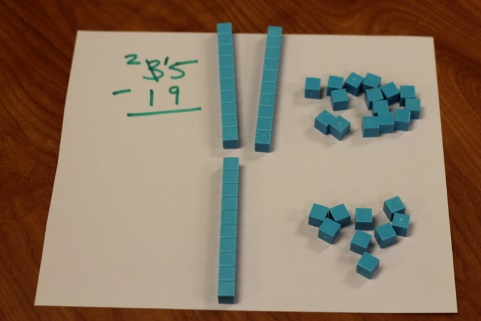 Subtract.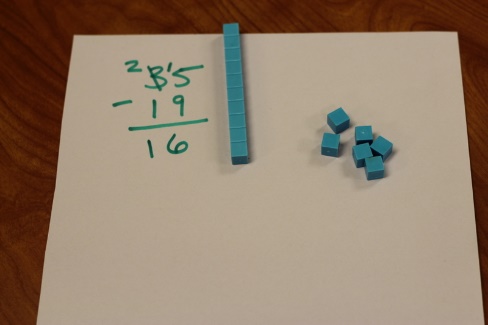 